Elements & Principles PostersClass ActivityIn pairs, choose one of the following Elements or Principles:Elements					PrinciplesLine							PatternShape						ContrastColour						EmphasisValue						BalanceTexture						Size/ProportionSpace						Harmony/Unity							Rhythm/MovementCreate a poster to display your Element or Principle.  Include a title, a variety of artistic purposes your Element or Principle serves, and photographic examples of each.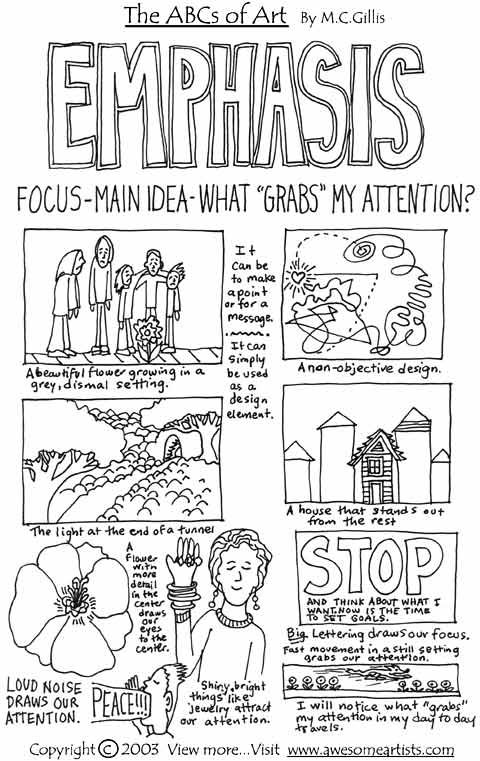 You will present your poster to the class and it will go on display for reference throughout the term.